RIVANNA RIVER STEWARD REPORTRiver Stewards: Dan Triman   Date:  10-16-16Starting Location and Time: Milton (10:15 AM)Ending Location and Time:  Crofton (3:15 PM) Weather:  Clear Blue Skies Recent Precipitation: Fairly dry this past weekUSGS Gauges: Earlysville 1.24 ft (20 ft3 / sec), Palmyra 2.63 ft (125 ft3 / sec),Water Color: Very Clear   Water Odor: None    Air Temp. : 70 deg FDO: 4 ppm       PH: 7     Turbidity: 0 JTU      Water Temp. : 20 deg C     Water Testing Location: Buck Island River Left (37°57'16.4"N 78°22'21.8"W)---------------------------------------------------------------------------------Land Use:Wildlife Sightings and Plant Life:People Interactions:Litter and Pollution:Overall Summary: Actions Needed – level of priority (1 highest/5 lowest): 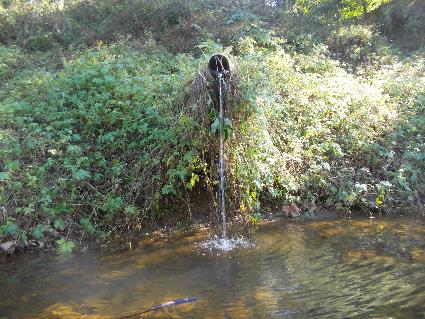 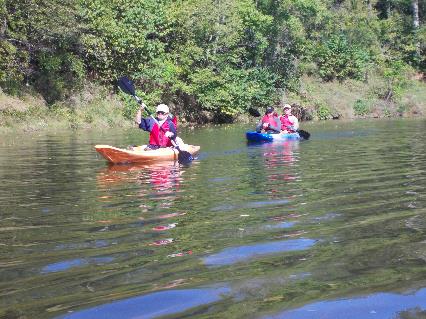 Figure : Starting the paddle at Milton                                          Figure : Pipe from Glenmore into the Rivanna River	      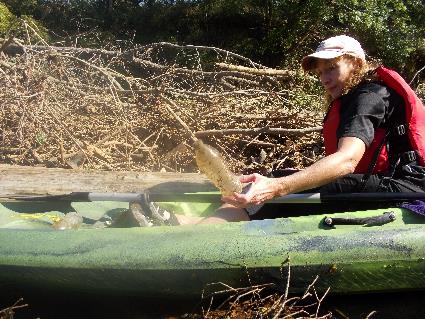 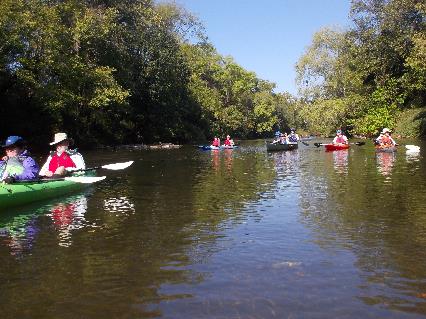 Figure : Some of our Sojourn paddlers                                         Figure : Removing bottles from the River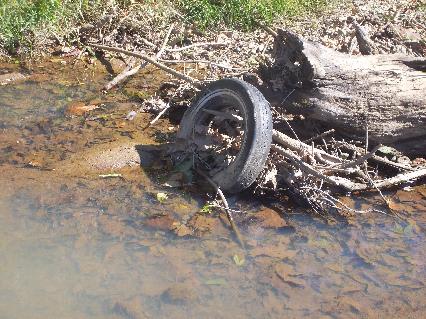 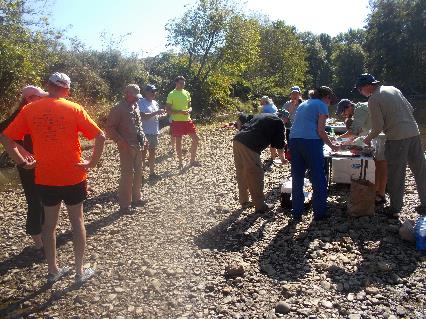 Figure 5: Lunch near Buck Island                                                       Figure 6: One of the many tires found on the paddle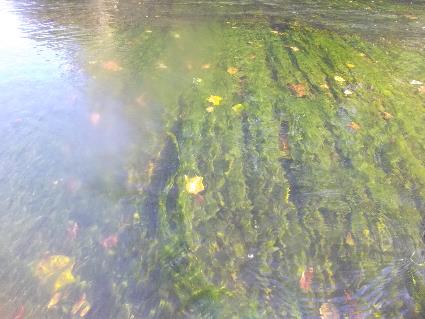 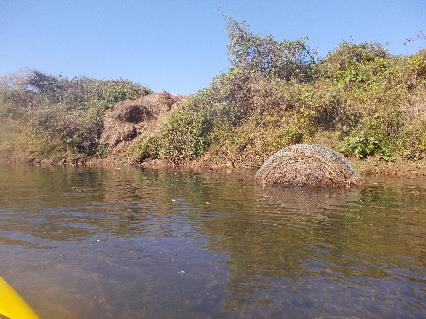 Figure 7: Hey bales coming down hill and in the River               Figure 8: Thick green vegetation under the water 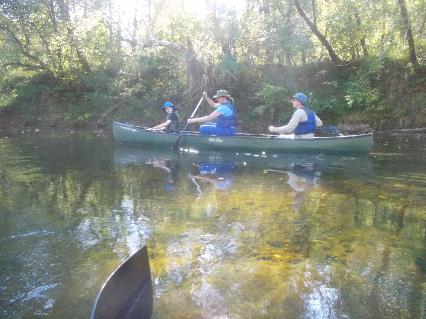 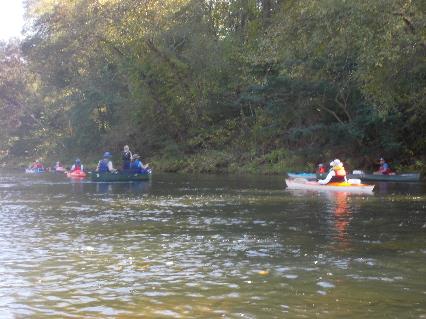 Figure 9: Finishing up the paddle near Crofton                             Figure 10: Family paddling in a canoeMostly farms and wooded land; residential in Keswick and Lake Monticello.Turtles, Fish (including Gar), 1 Osprey, 1 Bald Eagle, 1 Kingfisher, Smaller birds such as Blue Jays, Crows, Vultures, Hawks. Several sections of river closer to Crofton with extremely thick mats of underwater vegetation. Significant amount of large trees down in the River as well. This was our Fall Sojourn and had a group of 18 people on the trip. We saw a couple of people at Milton and Crofton, but not other people on the water. Met 2 property owners who own the land at the Canal Lock near Milton. Niemann Pest from RCA helped today, and Gabe from Rivanna River Company provided the boats and shuttling for our paddlers. Removed 2 bags worth of trash from Rivanna today, mostly bottles and cans. Also saw 30+ tires in this stretch, several of which were very large. The steps at Milton are in need of repair, and there were hay bales in the River next to a farm a few miles from Crofton at River Left. Water levels were just high enough to paddle today, with a few spots requiring getting out of the boats due to low water levels. The weather was great, and everyone had a good time on the paddle today. 4 – Remove tires; 2 – repair stairs and erosion at Milton; 3 - Look into hale bales in the River a few miles from Crofton